你为什么喜欢靠边坐  为什么大多数人在餐厅用餐会选择靠窗、靠墙的位置？在一个开放的环形广场，为什么大多数人会选择坐在环形周边而不是中间？人多嘈杂的派对，为什么人们也会首先选择靠边位置坐下或站立？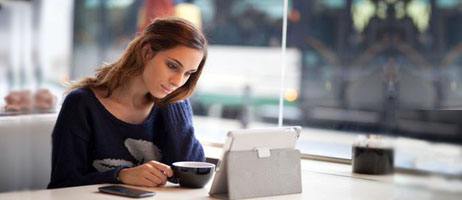   这是因为人的安全心理需要，要求自己要与他人保持距离，在心理学上称为“边界效应”。  “边界效应”从何而来？那就要向我们的祖先寻找答案。远古人以狩猎为生，是天生的“猎手”，也是其他人的“猎物”。为了在狩猎的同时不被其他“猎人”发现，绝对不可以暴露在一个空旷的环境中。如果背后靠着一座山、一棵大树，就不会从后面被偷袭，也有了一个看到猎物可以立即出动的根据点。因此，边界效应在人类进化前就已经形成，也是人类生存的一种本能。  边界效应理论在环境心理学中应用很广，特别是在建造广场等建筑物时，人的“保持距离”这个心理需求是要第一个被满足的。满足了这个需要，人们才可以在有安全感的前提下放心就餐、游玩。  边界效应还驱使我们坐在场地边缘，给我们提供纵观全场的视角，完美地满足了人们的“搜索”需求和“偷窥”欲望。人是天生的“观察者”。坐在公园的长凳上，我们总会不由自主地看走过的行人，不由自主地观察他们的谈吐、举止，观察他们与他人交流的方式，“搜索”并欣赏远处的帅哥、美女。而不停地寻找另一半也是祖先交给我们的任务，而这也是边界效应产生的另一重要因素。